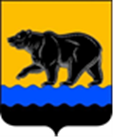 СЧЁТНАЯ ПАЛАТА ГОРОДА НЕФТЕЮГАНСКА16 мкрн., д. 23, помещение № 97, г. Нефтеюганск, Ханты-Мансийский автономный округ - Югра(Тюменская область), 628310, телефон: 20-30-54, факс: 20-30-63 е-mail: sp-ugansk@mail.ru________________________________________________________________________________________Исх. СП-513-2 от 13.07.2022                                 ЗАКЛЮЧЕНИЕна проект постановления администрации города Нефтеюганска «Об утверждении Порядка предоставления в 2022 году дополнительной меры социальной поддержки в виде единовременной денежной выплаты за счёт средств местного бюджета одному из членов семьи (супруге (супругу), детям, родителям), проживающему в городе Нефтеюганске, военнослужащего, погибшего в ходе специальной военной операции на территориях Донецкой Народной Республики, Луганской Народной Республики и Украины» Счётная палата в соответствии с пунктом 7 части 2 статьи 9 Федерального закона от 07.02.2011 № 6-ФЗ «Об общих принципах организации и деятельности контрольно-счётных органов» проводит финансово-экономическую экспертизу проектов муниципальных правовых актов в части, касающейся расходных обязательств муниципального образования.В целях проведения экспертизы представлен проект постановления администрации города Нефтеюганска «Об утверждении Порядка предоставления в 2022 году дополнительной меры социальной поддержки в виде единовременной денежной выплаты за счёт средств местного бюджета одному из членов семьи (супруге (супругу), детям, родителям), проживающему в городе Нефтеюганске, военнослужащего, погибшего в ходе специальной военной операции на территориях Донецкой Народной Республики, Луганской Народной Республики и Украины» (далее – Порядок).В соответствии с пунктом 1.1 части 1 статьи 19 Устава города Нефтеюганска к полномочиям Думы города относится установление за счёт местного бюджета дополнительных мер социальной поддержки и социальной помощи для отдельных категорий граждан.Решением Думы города Нефтеюганска от 01.06.2022 № 155-VII 
«О дополнительной мере социальной поддержки за счёт средств бюджета города Нефтеюганска» (далее – Решение Думы) установлена в 2022 году за счёт средств бюджета города Нефтеюганска дополнительная мера социальной поддержки в виде единовременной выплаты в размере 250 000 (двести пятьдесят тысяч) рублей одному из членов семьи (супруге (супругу), детям, родителям), проживающему в городе Нефтеюганске, военнослужащего Вооружённых Сил Российской Федерации, погибшего в ходе специальной военной операции на территориях Донецкой Народной Республики, Луганской Народной Республики и Украины.По результатам проведения экспертизы сообщаем следующее:1. В проекте постановления, Порядке наименование дополнительной меры социальной поддержки не соответствует наименованию, установленному в Решении Думы, а именно, после слова «военнослужащего» отсутствуют слова «Вооружённых Сил Российской Федерации». Рекомендуем устранить указанное замечание. 2. Пунктом 3 Порядка предусмотрено, что уполномоченный орган администрации подготавливает уведомления, при этом по тексту Порядка данная процедура не определена. Рекомендуем в пункте 3 Порядка:- слова «подготовка уведомлений» исключить;- после слов «проекта распоряжения города Нефтеюганска о предоставлении» дополнить словами «(об отказе в предоставлении)».3. Пунктом 4 Порядка определено, что единовременная выплата предоставляется одному из членов семьи (заявителю) военнослужащего, зарегистрированному по месту жительства и (или) месту пребывания на территории города Нефтеюганска. Согласно Закону Российской Федерации от 25.06.1993 № 5242-1 «О праве граждан Российской Федерации на свободу передвижения, выбор места пребывания и жительства в пределах Российской Федерации» место пребывания – это гостиница, санаторий, дом отдыха, пансионат, кемпинг, туристская база, медицинская организация или другое подобное учреждение, учреждение уголовно-исполнительной системы, исполняющее наказания в виде лишения свободы или принудительных работ, либо не являющееся местом жительства гражданина Российской Федерации жилое помещение, в котором он проживает временно. Таким образом, место пребывания – это временное нахождение гражданина на территории города Нефтеюганска, которое не является местом его жительства. При этом, Решением Думы установлено, что дополнительная мера социальной поддержки предоставляется гражданам, проживающим в городе Нефтеюганске. Учитывая вышеизложенное, рекомендуем в Порядке исключить нормы по предоставлению дополнительной меры социальной поддержки одному из членов семьи, зарегистрированному по месту пребывания.Также, в пункте 4 Порядка рекомендуем предусмотреть условие в части даты  регистрации заявителя по месту жительства на территории города Нефтеюганска, а именно, не позднее даты гибели (смерти) военнослужащего.4. Пунктом 6 Порядка определено,  что за предоставлением дополнительной меры социальной поддержки обращается совершеннолетний заявитель, полагаем, указанная норма ограничивает права несовершеннолетнего гражданина Российской Федерации, являющегося членом семьи погибшего военнослужащего. Согласно части 3 статьи 31 Гражданского Кодекса Российской Федерации опека и попечительство над несовершеннолетними устанавливаются в случае отсутствия у них родителей, усыновителей, лишении судом родителей родительских прав, а также в случаях, когда такие граждане по иным причинам остались без родительского попечения. Рекомендуем устранить замечание.5. Пунктом 7 Порядка предусмотрен перечень документов, прилагаемых к заявлению, а именно:5.1. Подпунктом 4 - справка о смерти. В соответствии с Федеральным законом от 12.01.1996 № 8-ФЗ «О погребении и похоронном деле» на основании справки о смерти по форме № 11 осуществляется выплата социального пособия на погребение, а также для получения на безвозмездной основе гарантированного перечня услуг. При наличии в перечне документов Порядка свидетельства о смерти погибшего военнослужащего, обязанность представлять справку о смерти считаем избыточным. Рекомендуем исключить указанный подпункт Порядка;5.2. Подпунктом 7 - реквизиты лицевого счёта, открытого в отделении банка. При этом, по тексту Порядка предусмотрены реквизиты банковского счёта (пункты 3, 12 Порядка). Рекомендуем положения Порядка привести к единообразию. Кроме того, пунктом 7 не определён документ, подтверждающий гражданство Российской Федерации заявителя. Согласно пункту 4 Порядка заявителем дополнительной меры социальной поддержки должен являться гражданин Российской Федерации. Рекомендуем устранить замечание.6. Порядком не предусмотрены действия уполномоченного органа администрации при одновременном обращении нескольких членов семьи военнослужащего, а также пунктом 13 Порядка не установлено основание для отказа в предоставлении дополнительной меры социальной поддержки по указанному случаю. Рекомендуем устранить замечание.7. Учитывая, что дополнительная мера социальной поддержки определена 2022 годом, рекомендуем предусмотреть в Порядке предельный срок приёма заявлений о предоставлении дополнительной меры социальной поддержки и документов, предусмотренных Порядком.8. Пунктом 14 Порядка определено, что ответственность за достоверность представленных документов несёт заявитель. При этом, уполномоченный орган администрации не осуществляет проверку документов и сведений на достоверность, в том числе и в порядке межведомственного информационного взаимодействия. Рекомендуем дополнить Порядок данным условием.9. Пунктом 15 Порядка предусмотрено, что в случае принятия решения об отказе в предоставлении меры социальной поддержки, уполномоченный орган администрации направляет заявителю копию распоряжения администрации города Нефтеюганска. Рекомендуем в Порядке отразить способ направления указанного решения заявителю, например, по адресу электронной почты, почтовому адресу, а также указанной информацией дополнить заявление о предоставлении дополнительной меры социальной поддержки (приложение к Порядку). Информацию о решениях, принятых по результатам рассмотрения настоящего заключения, просим представить в наш адрес в срок до 22.07.2022 года.Председатель                              			   		       	         С.А. ГичкинаИсполнитель:инспектор инспекторского отдела № 1Счётной палаты города НефтеюганскаНайдёнова Юлия Николаевна. Тел. 8 (3463) 203948